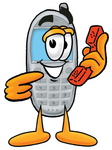 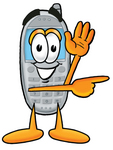  Absences and ContactsPlease inform the school office whenever your child will not be in schoool. If you go on vacation for several days/weeks, please let the office and me know in advance. We need to know this information for the safety of your child. Snoqualmie Elementary has a line specifically for reporting absences. Please try to call as soon as you know your child will not be in school. I ask that you first call the School Absence Line as soon as you know your child will be absent.  The front office checks these and then marks it on our computerized attendance list so they too know your child is home and accounted for.  You can leave a message at this number any time of day or night.  The following numbers and e-mails should assist you in reporting your child's absence.Snoqualmie Elementary School Absence Number: (425) 831-8046Catherine Heinz School E-mail: catheinzses@gmail.com Catherine Heinz School Phone Number: (425) 831-8053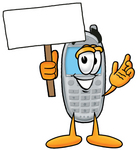 